Business Phone System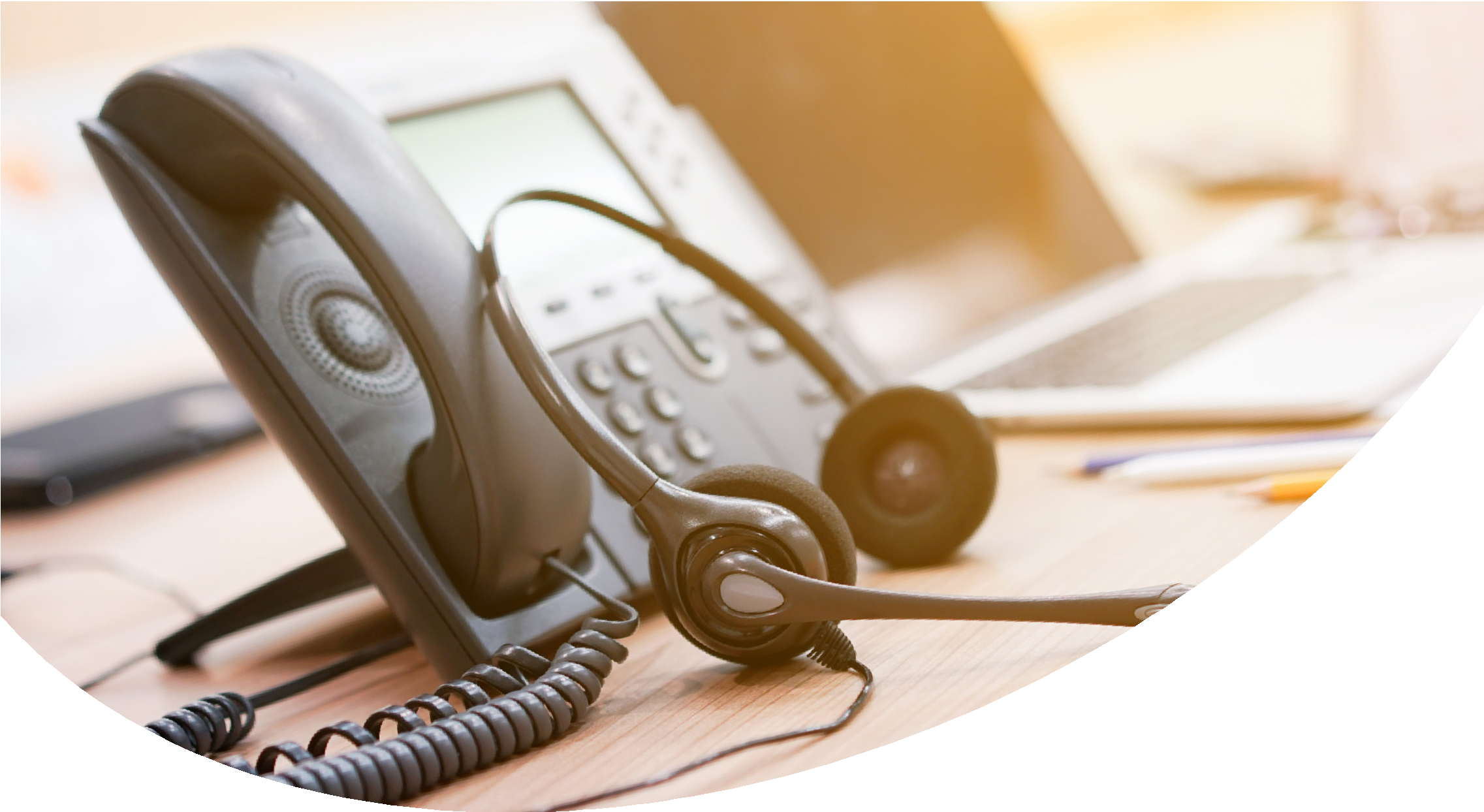 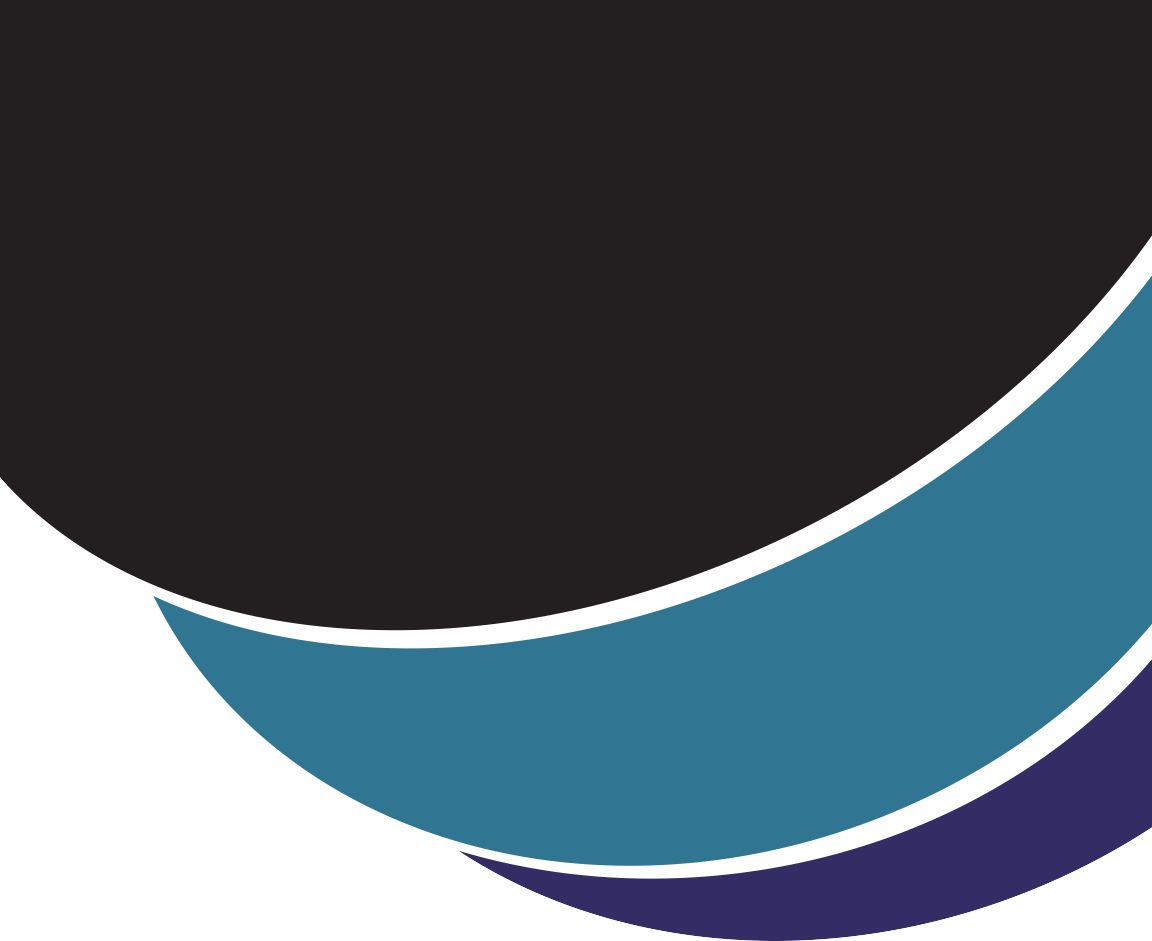 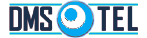  	HOSTED PBX PHONE SERVICE	What is Hosted PBX?Hosted PBX VoIP is a scalable, fully managed off-site VOIP phone system that converges your voice commu- nication system with your high-speed data line.DMSTelecom hosted turnkey system offers all the familiar functionality found in traditional small business key systemswhile your business benefits from minimal start-up costs, reduced total cost of ownership, flexible service plans and complete scalability, without the expense of purchasing and maintaining on premise equipment.Read more at DMSTelecomsystems.com/hostedpbx.  STAY INTERGRATED WITH DMSTELECOM PHONE SYSTEMFAX PORTALVIRTUAL LINE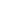 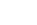 Save Money	Look Bigger	MobileSAVE MONEY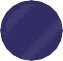 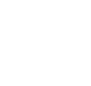 system that ties together phones, business texting, conferencing, fax & more.Bills with no surprises, manage all offices bills and communication expenses predictably under one simple system.Save money for business operation with cheap international rates. Record automated messages for information and save on manpower.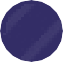 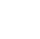 LOOK BIGGERAutomated system routes calls efficiently and quicklyPlay music on hold for better user experience & professional image Virtual number / extension- be remote and look localHunt groups, distribute calls to different teams and offices.Record calls to capture important details and handle complaints.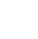 MOBILE CAPABILITYFind-me, follow-me - get calls anywhere on any device. Foreword calls from your phone to any number or extension Receive voice mail on your email ,never miss a message.Dial to office extension with your mobile anywhere.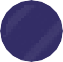 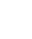 RECOVERY MODENo physical box in the office to be damaged.As long as you have internet you’re on, no weather will stop you. Forword your calls and control them with a mobile app.Have a backup number in case of an outage.INTEGRATION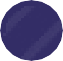 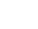 Integrates with major API softwareUse any device: office phone, desktop, laptop and smartphone.CALL FOR FREE CONSULTATION212.367.8350               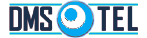 www.dmstel.com sales@dmstel.com